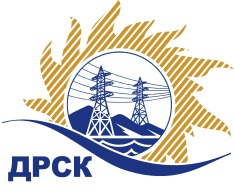 Акционерное Общество«Дальневосточная распределительная сетевая  компания»Протокол заседания Закупочной комиссии по вскрытию поступивших конвертовг. БлаговещенскСпособ и предмет закупки: открытый электронный запрос предложений: «Изоляторы».
 Закупка № 2674	Планируемая стоимость закупки в соответствии с ГКПЗ: 584 000,00 руб. без учета НДС.ПРИСУТСТВОВАЛИ:Три член постоянно действующей Закупочной комиссии АО «ДРСК» 2 уровняИнформация о результатах вскрытия конвертов:В ходе проведения запроса предложений было получено 3заявки, конверты с которыми были размещены в электронном виде на Торговой площадке Системы www.b2b-energo.ru.Вскрытие конвертов было осуществлено в электронном сейфе организатора запроса предложений на Торговой площадке Системы www.b2b-energo.ru автоматически.Дата и время начала процедуры вскрытия конвертов с предложениями участников:09:20   28.09.2016Место проведения процедуры вскрытия конвертов с предложениями участников:Торговая площадка Системы www.b2b-energo.ruВ конвертах обнаружены предложения следующих участников запроса предложений:Ответственный секретарь Закупочной комиссии 2 уровня АО «ДРСК»	М.Г. ЕлисееваТерёшкина Г.М.(4162)397-260№ 745МР-В28.09.2016г.Наименование участника и его адресПредмет заявки на участие в запросе предложений1ООО "ТД "Энергия-ДВ" (680001, г. Хабаровск, ул. Строительная, дом 18А Литер Б.)Заявка: Предложение на поставку изоляторов, подана 27.09.2016 в 08:50
Цена: 645 877,32 руб. (цена без НДС: 547 353,66 руб.)2ООО «ЮИК» (457040 Россия, Челябинская область, г. Южноуральск, ул. Заводская, 3)Заявка, подана 27.09.2016 в 07:42
Цена: 649 717,44 руб. (цена без НДС: 550 608,00 руб.)3ООО "Электросистемы" (680000, г. Хабаровск, ул. Тургенева-34)Заявка, подана 23.09.2016 в 09:52
Цена: 654 626,52 руб. (цена без НДС: 554 768,24 руб.)